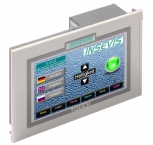 HMI700P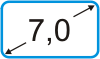 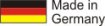 